Оценочные средства проверки сформированности компетенцийдисциплина Численные методыспециальность/направление подготовки 09.03.03 Прикладная информатика 01 Прикладная информатика в экономикеУК-1 - способность осуществлять поиск, критический анализ и синтез информации, применять системный подход для решения поставленных задач.УК-2 - способность определять круг задач в рамках поставленной цели и выбирать оптимальные способы их решения, исходя из действующих правовых норм, имеющихся ресурсов и ограничений.ПК-2 – способность разрабатывать и адаптировать прикладное программное обеспечение.ПК-3 – способность составлять технико-экономическое обоснование проектных решений и техническое задание на разработку информационной системы.1. Всякое алгебраическое уравнение нечетной степени с действительными коэффициентами имеет, по крайней мере, один ______________ корень.действительный (ответ)вещественный (ответ)2. Если функция f(x) непрерывна и монотонная на отрезке [a; b] и принимает на концах отрезка значения разных знаков, то внутри отрезка [a; b] существует корень уравнения f(x) = 0, и притом _____________.единственный (ответ)только один (ответ)один (ответ)1 (ответ)3. Для сравнения точности измерений двух различных характеристик одного и того же объекта следует сравнить их _______________.относительные погрешности (ответ)относительную погрешность (ответ)4. Для сравнения точности измерений двух одинаковых характеристик разных объектов, но с различными характерными масштабами, следует сравнить их ________________:относительные погрешности (ответ)относительную погрешность (ответ)5. Для приближенного нахождения площади фигуры следует воспользоваться методами численного ____________.интегрирования (ответ)интегрирование (ответ)6. Если в методе численного интегрирования подынтегральная функция приближается многочленами второй степени, это означает, что график этой функции приближается ___________.параболами (ответ)7. В формуле трапеций для численного интегрирования функции используется интерполяция полиномом степени __ (в качестве ответа введите целое число)1 (ответ)8. Абсолютная погрешность алгебраической суммы нескольких приближенных чисел не превышает сумму ____________________ этих чисел.абсолютных погрешностей (ответ)абсолютной погрешности (ответ)9. Укажите правильный порядок действий при отыскании корня нелинейного уравнения каким-либо итерационным методом.1. Оценить погрешность очередного приближения.2. Найти интервал изоляции корня.3. Принять решение о завершении работы алгоритма или его продолжении.4. Найти очередное приближение.5. Выбрать начальное приближение.2,5,4,1,3 (ответ)10. В методе наименьших квадратов добиваются минимизации суммы квадратов отклонений значений приближаемой и приближающей функции в узлах сетки. Здесь идет речь о формуле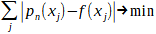 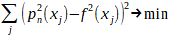 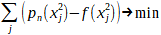  (ответ)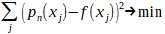 11. Ниже приведены формулы оценки погрешностей методов численного интегрирования: левых прямоугольников, правых прямоугольников, трапеций, Симпсона. На более высокую точность соответствующего метода указывает формула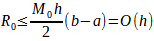 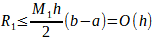 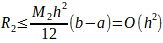  (ответ)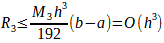 1. Для численного решения нелинейных уравнений с корнями четной кратности не подходит метод _________.дихотомии (ответ)бисекций (ответ)бисекции (ответ)половинного деления (ответ)десятичного деления (ответ)половинных делений (ответ)десятичных делений (ответ)2. При численном решении нелинейного уравнения , если вычисление производной функции f затруднительно, вместо метода хорд можно использовать другую модификацию метода Ньютона: метод ___________.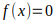 секущих (ответ)3. Для численного решения нелинейного уравнения , если вычисление производной функции f затруднительно, не подходит метод __________.Ньютона (ответ)касательных (ответ)4. Одним из главных критериев для выбора наилучшего итерационного численного метода является его скорость ___________.сходимости (ответ)5. ___________ методы решения СЛАУ позволяют получить решение после выполнения заранее известного число операций.прямые (ответ)неитерационные (ответ)неитеративные (ответ)6. Решением проблемы проявления колебательных свойств многочлена Лагранжа, построенного на большом количестве узлов, в задаче интерполяции является использование1. полинома Ньютона2. сплайн-интерполяции (ответ)3. метода наименьших квадратов4. метода дихотомии7. При большом количестве экспериментальных данных, измеренных с некоторой погрешностью, аппроксимацию функции целесообразно осуществлять1. многочленом Лагранжа2. полиномом Ньютона3. методом наименьших квадратов (ответ)4. кубическим сплайном1. Норма матрицы , подчиненная Евклидовой векторной норме, равна (в качестве ответа введите целое число):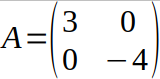 5 (ответ)2. При численном решении дифференциального уравнения  с начальным условием  методом Эйлера с шагом h = 0,1 значение y в точке x = 0,1 будет равно (запишите ответ в виде десятичной дроби, без пробелов):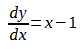 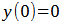 -0,1 (ответ)-0.1 (ответ)3. При численном интегрировании функции  на отрезке [0; 0,5] с шагом интегрирования h = 0,5 по методу левых прямоугольников значение интеграла будет равно (запишите ответ в виде десятичной дроби, без пробелов):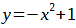 0,5 (ответ)0.5 (ответ)4. При численном интегрировании функции  на отрезке [0; 1] с шагом интегрирования h = 1 по методу трапеций значение интеграла будет равно (запишите ответ в виде десятичной дроби, без пробелов):0,5 (ответ)0.5 (ответ)5. Для вычисления евклидовой нормы вектора, компоненты x, y и z которого расположены в ячейках электронной таблицы A1, B1 и C1 соответственно, в формуле =(A1*A1+B1*B1+C1*C1)^(____) в круглых скобках должно быть записано значение (запишите ответ в виде десятичной дроби, без пробелов):0,5 (ответ)0.5 (ответ)6. В ячейке A1 электронной таблицы записано точное значение некой величины, а в ячейке B1 — ее приближенно вычисленное значение. Для вычисления относительной погрешности этой величины в формуле =ABS((A1 ____ B1) ____ A1) на свободные места необходимо подставить знаки арифметических операций (запишите их через запятую, без пробелов):-,/ (ответ)7. Известно, что корень некоторого уравнения  изолирован на отрезке [0; 1,4]. После двух итераций методом дихотомии (половинного деления) отрезок изоляции корня будет следующим (запишите левую и правую границы отрезка в виде десятичных дробей, разделенных точкой с запятой, без пробелов):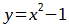 0,7;1,05 (ответ)0.7;1.05 (ответ)8. При решении системы линейных уравнений методом простой итерации вычисление значения переменной  на итерации с номером 5 осуществляется по формуле . Для того, чтобы приведенная формула соответствовала методу Зейделя на места четверок, обозначающих номер итерации, следует поставить числа (запишите их в порядке появления в формуле слева направо через запятую, без пробелов):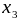 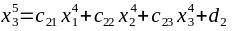 5,5,4 (ответ)9. Для построения многочлена Лагранжа третьей степени нужно знать значения интерполируемой функции в ___ узлах (в качестве ответ введите целое число):4 (ответ).10. Численное значение второй производной функции , полученное в соответствии с формулами разделенных разностей второго порядка, в узле x = 0,3 с равномерным распределением узлов с шагом h = 0,1 равна: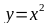 2 (ответ).11. Чтобы получить метод хорд для численного решения уравнений, в формуле  на месте многоточий должен стоять номер узла (в качестве ответа введите целое число):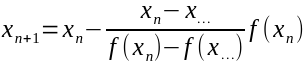 0 (ответ)12. В формуле  метода Ньютона (касательных) для численного решения уравнений на месте многоточия должна стоять ___________ функции f в узле .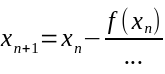 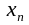 производная (ответ)первая производная (ответ)13. При численном интегрировании, если отрезок интегрирования [0,1; 0,2] является элементарным, то в формуле правых прямоугольников  на месте пропуска должно быть записано значение (запишите ответ в виде десятичной дроби, без пробелов):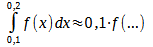 0,2 (ответ)0.2 (ответ)14. При численном интегрировании на отрезке [a, b] с разбиением  в формуле правых прямоугольников  на месте пропуска должно быть записано значение (в качестве ответа введите целое число):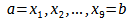 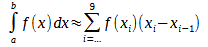 2 (ответ)15. Следующее приближенное значение корня уравнения  после , вычисленное по формуле метода Ньютона (касательных) , будет равно: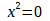 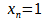 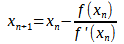 0,5 (ответ)0.5 (ответ)16. Приближенными методами решения СЛАУ являются (укажите несколько вариантов ответа):1. метод простой итерации (ответ)2. метод Крамера3. метод Зейделя (ответ)4. метод Гаусса17. Сопоставьте классы задач и численные методы их решения:1. решение СЛАУ2. решение ОДУ3. интегрирование4. решение нелинейных уравненийа) методы Эйлера, методы Рунге-Куттыб) метод трапеций, метод Симпсонав) метод Зейделяг) метод Ньютона, метод секущихОтвет: 1-в), 2-а), 3-б), 4-г)18. Сопоставьте численные методы решения нелинейных уравнений и соответствующие им итерационные соотношения:1. метод Ньютона2. метод секущих3. метод хорд4. метод простой итерацииа) 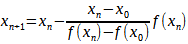 б) 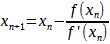 в) 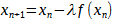 г) 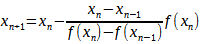 Ответ: 1-б), 2-г), 3-а), 4-в)19. Аппроксимацией функции f(x) называется:1. отыскание функции g(x), близкой в некотором смысле к f(x) и обязательно совпадающей с ней в узловых точках.2. отыскания функции g(x), производные которой до определенного порядка близки в некотором смысле к производным f(x).3. отыскание функции g(x), совпадающей с f(x) всюду, кроме узловых точек.4. отыскание функции g(x), близкой в некотором смысле к f(x). (ответ)1. При использовании итерационных методов для численного решения задач итерации проводятся до получения решения с необходимой __________.точностью (ответ)погрешностью (ответ)2. Восстановление функции (аппроксимация) на некотором отрезке по известным ее значениям в дискретном множестве точек на этом отрезке называется задачей _______________интерполяции (ответ)3. Относительной погрешностью приближенного числа называется отношение абсолютной погрешности этого числа к его _____________.модулю (ответ)абсолютному значению (ответ)4. Для решения СЛАУ, представленной в виде x = Cx + f, можно воспользоваться методом простой итерации в случае, если ||C|| < ___ (в качестве ответа введите целое число).1 (ответ)5. После разбиения отрезка интегрирования [0,1] на 20 равных частей шаг сетки интегрирования составит (ответ запишите в виде десятичной дроби, без пробелов):0,05 (ответ)0.05 (ответ)6. Для использования формулы Симпсона при численном интегрировании необходимо знать значения функции как минимум в ___ узлах сетки (в качестве ответа введите целое число):3 (ответ)7. Если в качестве очередного приближения корня уравнения, вычисляемого методом дихотомии с требуемой точностью 0,001, выбирать середину отрезка, то деление отрезка пополам следует продолжать до тех пор, пока длина очередного отрезка не станет меньше __ (ответ запишите в виде десятичной дроби, без пробелов).0,002 (ответ)0.002 (ответ)8. Если необходимо найти решение задачи Коши  методом Эйлера вплоть до момента времени t = 2, то при размере шага h = 0,01 потребуется ____ шагов алгоритма (в качестве ответа введите целое число).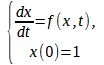 200 (ответ)  9. Если построить квадратурные формулы для вычисления интеграла крайне затруднительно, то целесообразно для интегрирования применить стохастический (вероятностный) метод ________________.Монте-Карло (ответ)10. Известны точные значения некоторых величин, а также абсолютные погрешности их приближенных значений. Расположите числа в порядке убывания точности их измерения:1. 50, Δ = 12. 1, Δ = 0.13. 1000, Δ = 2004. 0.0002, Δ = 0.0111. Если важна точность решения, то для численного интегрирования обыкновенных дифференциальных уравнений наиболее целесообразно использовать:1. метод Эйлера2. уточненный метод Эйлера3. метод Рунге-Кутты второго порядка4. метод Рунге-Кутты четвертого порядка (ответ)12. Если важна точность решения, то при численном интегрировании наиболее целесообразно использовать:1. Формулу Симпсона (ответ)2. Формулу трапеций3. Формулу правых прямоугольников4. Формулу левых прямоугольников13. Расположите методы решения нелинейных уравнений в порядке уменьшения скорости их сходимости.1. Метод касательных (Ньютона).2. Метод секущих.3. Метод хорд.4. Метод половинного деления (дихотомии).